ΕΛΛΗΝΙΚΗ ΔΗΜΟΚΡΑΤΙΑ                    Μαραθώνας: 18 Απριλίου 2019ΝΟΜΟΣ  ΑΤΤΙΚΗΣ                                  Αριθμός Απόφασης: 367/2019ΔΗΜΟΣ ΜΑΡΑΘΩΝΟΣ                                                           ΘΕΜΑ:  « Μετακίνηση και τοποθέτηση υπαλλήλου  Δήμου Μαραθώνος ».ΑΠΟΦΑΣΗ Η ΓΕΝΙΚΗ ΓΡΑΜΜΑΤΕΑΣ ΔΗΜΟΥ ΜΑΡΑΘΩΝΟΣ Έχοντας υπόψη:α) Τις διατάξεις των άρθρων 246 & 280 του Ν.3852/2010 (ΦΕΚ 87/Α/2010)β) Τις διατάξεις του άρθρου 74,79 & 101 του Ν.3584/2007 (ΦΕΚ 143/Α/2007)γ) Τις διατάξεις του άρθρου 35 παρ.5 του Ν.4024/2011 (ΦΕΚ 226/Α/2011)δ) Τις διατάξεις του Ν.4555/2018 Πρόγραμμα Κλεισθένης Ι (ΦΕΚ 133/2018 τ.Α΄)ε) Τον Οργανισμό Εσωτερικής Υπηρεσίας του Δήμου Μαραθώνος (ΦΕΚ 3147/Β/27-11-2012)στ) Την υπ’ αριθμ. 982/2017 απόφαση Δημάρχου Μαραθώνος περί τροποποίησης της υπ’ αριθμ. 841/2017 απόφασης Δημάρχου Μαραθώνος περί αρμοδιοτήτων της Γενικής Γραμματέως του Δήμου Μαραθώνοςζ) Την υπ αριθ 1402/2017 απόφαση Γενικής Γραμματέως Δήμου Μαραθώνος με θέμα: «Μετακίνηση και τοποθέτηση υπαλλήλου»η) Τις υπηρεσιακές ανάγκες του Γραφείου Δημάρχου του Δήμου Μαραθώνοςθ) Τον ατομικό υπηρεσιακό φάκελο της μόνιμης υπαλλήλου του Δήμου Μαραθώνος Μοναστηριώτου Ουρανίας, κλάδου ΔΕ Διοικητικού με βαθμό Α΄                                          Α π ο φ α σ ί ζ ο υ μ εΜετακινούμε την μόνιμη υπάλληλο Μοναστηριώτου Ουρανία του Παναγιώτη, κατηγορίας ΔE κλάδου ΔΕ Διοικητικού με βαθμό Α΄, από τη Νομική Υπηρεσία του Δήμου Μαραθώνος, και την τοποθετούμε στο Γραφείο Δημάρχου Μαραθώνος.Η παρούσα απόφαση θα αναρτηθεί στο δικτυακό τόπο ειδικού σκοπού του Δήμου για το Διαύγεια (http://sites.diavgeia.gov.gr/marathon).                                                              Η ΓΕΝΙΚΗ ΓΡΑΜΜΑΤΕΑΣ                                                               ΔΗΜΟΥ ΜΑΡΑΘΩΝΟΣ                                                                 Π. ΜΙΚΕΛΟΠΟΥΛΟΥ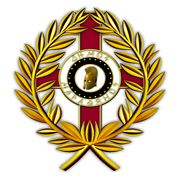 